CURRICULUM VITAE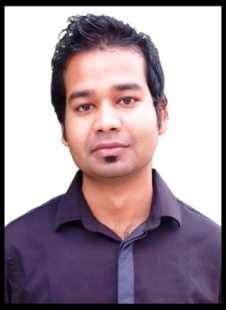 MD ziyaul haque BMS System operator  Mobile No: +966570728144                                                                         Email ID: ziaaucet1@gmil.com               Zia459@gmail.com             Seeking a challenging position in a competitive work environment, wherein I can learn and implement my knowledge, experience and personal attributes to contribute to the growth of the organization..An Electronics & Communication Engineer who take pride in doing a good job and achieving results.Work Experience –7 years 10 month.Good communication skills & DealingHonest and Responsible.Able to work well independently, with little supervision, or in a team.Bachelor of Technology (Electronics & Communication Engineering) from JNTU, Hyderabad completed in (2008-2012).Intermediate (10+2) of Science from Bihar Intermediate Education Council, Patna      Completed in (2006- 2008).SSC (10th) from Bihar School Examination Board, Patna completed in (2005-2006). TelecommunicationElectronics Device and CircuitC, java (Basic Level)Basic Computer Knowledge.Internet Browsing.MS Office, Excel, power point etc.Auto cad  (Basic Level)Building Automation Protocol        : BACNet, LON & MODBUSOperating Systems                       : Windows NT, XP, and 98, 95, 2000, 2007 & 2010Company Name:- Khidmah LLC  (KSA)     Project-    king Abdul Aziz world culture center Aramco Dhahran Dammam Work Experience:-                                                              21-2-2016 and till nowControlling  Monitoring &  Troubleshooting of Faults ,  Air Handling unit Elevator monitoring ,Electric water Heater, ST-G- pump – Hi Level sump pump Ac unit, Air curtain , smoke Damper panel (SDCP), CAV. VAV, TEX, GEF,FAF, kitchen water Heater, cooling coil circulation pump, FCU,KWH meter ,ASC,ASP, KEF, Domestic water heater , CCU unit monitoring ,Air curtains, condensing unit parameter , kitchen override panel parameter ,modulating damper ,Cooling Coil Recirculation pump, override panel parameter , sump pump , BEF, SEF , Isolation Damper panel ,Chilled water pressurization  ,chiller parameters , Isolation valve , chilled water pump , water Heater and Recirculation pump , FWRT fire water jockey pump ,fire water reserve tank ,potable water tanks and Transfer pumps , rain water tanks and pumps , raw water tanks and pumps ,storm condensate Transfer pumps , sump pump fire ,supply  pressurization fan  ,cold Archive parameters , Electrical  monitoring parameters ,package Dehumidifier parameter, sump pumps ,EF,JF,SEF,SMF,SPF,ACC parameters, charcoal Grill override panel , hydrogen  meter parameters , stair pressurization fan , secondary chilled water system ,DHW  return pumps ,leak  detector  , dishwasher parameter, kitchen override panel ,local control panel parameter, water  make-up meter parameters ,panic button parameters , pressurization unit parameters ,propane monitoring parameters ,,,Ability to motivate cross-functional teamsExecuting the total Site activities of Operations, coordinating with vendors preventive maintenance & break down maintenance of all departmentsProject execution functions such as Installation, Commissioning, Testing, validation maintenance, Operations & trouble shooting of Control Systems (IBMS) & it is engineering. Troubleshoot and diagnose issuesCheck Input and Output test for all BMS and HVAC Controls.Responsible for signing of such checklist covering all aspects of installations, inspection, pre-commissioning and commissioning.Planned Preventive Maintenance (PPM) of, LCP.Preparing daily workloads for staff & coordinating the daily allocation of work. Prepare a daily report of the work inspected.Dealing with and resolving problems and issues which ariseMonitoring & reporting on standards & performance targetsCoordinate interfacing work with other discipline supervisors.Attending Inspections with ConsultantsMonitor proper implementation of Safety, Health, Environment and Quality Systems within site .Participate actively in site meetingsCompany Name:-Seder group (KSA)Project-    stc Madina Work Experience:-                                                           7 month (27-5-2013 to   26-12-2015)Operation of Johnson Controls Building Automation SystemOperate in accordance with our client’s requirements, customer’s quality standards and health and safety requirements.Monitoring the Temperature, Pressure and flow rate of the Chiller plant.Verify the points and groups in the controllers that reach the monitoring room.Ensure that planned maintenance is in accordance with the requirements of the system and support as required.Seek and innovate improvements through a structure process and review.Translate customer requirements clearly to project team and effectively lead project team Company Name:-jeraisy group (KSA)      Project-    Saudi airline at head office Jeddah Work Experience:-                                                                   2 year (21-5-2013 to 16-1-2015)Controlling AHU, FCU, Lightings, Transformers, Fire safety system through Siemens Design Insight module BMS.Responsible for the monitoring of fire detection alarm system, such    as smoke detector, heat detector, sprinkler, and emergency exit alarm Responsible for the monitoring of Water tank supply level alarm, air handling unit, kitchen exhaust fan, fresh air handling unit.. Responsible for secure and save the life of the Guest, Tenant and  Responsible for monitor and control the Fire pump system, motors, sewage pump, electrical system, water system, ventilation and   elevator control in the building.Responsible as a main base operator in walkie-talkie radio operation   in the building area. Involved in the Installation of the Field Instruments and loop checking of the DDC Controllers. Involved in the preparation of control drawings   and   project documentation. Supervision of the Cable pulling to the allocated controllers and devices.    Involved in the Installation of the Field Instruments and loop checking of the DDC Controllers.CCTV System .Intercom &VDP System .Fire Alarm System .Boom Berries System     Company Name: - IMPROV. (india)Project-    infinity mall Andheri Mumbai  Work Experience:- 1 year(10-5-2012 -19-5-2013)Operation of maintenance system.
Maintain Schedule preventative maintenance of HVAC FDR, Power DB, Light DB, etc.Access control system Operation of fire detection systemAHU operation & Maintenance, HVAC reports maintain
take routine round of the premises on daily basis. If any abnormality is observed then inform to Manager Security Manager Facility as soon as possible. & solve the problem. Operating access control system, and making monthly attendants sheet of total employees ii) Monitoring C.C.T.V for building security. Handling fire detection Ability to give qualitative output with presenting and coping up with the workload	Ability to work under pressure, stress and meet deadlines.Ability to work in team with high level of involvement.Sound communication, interpersonal and negotiation skills.   Self-motivated and fast learner, believe in achieving excellence through teamwork.Active member of Technical Society as a teacher, which helps poor people in gaining quality education.Participated in Cricket Championship held in college.Father’ Name		: Mohammed Arsid AnsariDate of Birth	 		: 22-06-1989Gender			: MaleNationality	                      : IndianLanguages Known             : English, Hindi and Urdu. Arabic Marital Status       		: Bachelor						Permanent Address          : hajipur Dist- Vaishali Bihar (INDIA)              I hereby declare that the particulars furnished above are true to the best of my knowledge and belief.(Mohammed Ziyaul haque)Passport Number     Date of issue            Date of expiry         Place of issue          K761419110 December 2012  9 December 2022   PATNA, INDIA